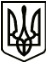 УкраїнаМЕНСЬКА МІСЬКА РАДАЧернігівська областьРОЗПОРЯДЖЕННЯ Від 05 березня 2021 року	№ 87Про скликання виконкомуКеруючись ст. ст. 42, 53 Закону України «Про місцеве самоврядування в Україні», Регламентом роботи виконавчого комітету Менської міської ради, враховуючи орієнтовний план роботи виконавчого комітету Менської міської ради:1. Скликати чергове засідання  виконавчого комітету Менської міської ради 26 березня 2021 року о 10-00 год.Основні питання, що виносяться на розгляд:1) Про заходи по благоустрою та озелененню територій населених пунктів Менської міської територіальної громади на 2021 рік.Доповідає Гнип В.І., заступник міського голови з питань діяльності виконкому Менської міської ради.          2) Орієнтовний план роботи виконкому на 2 квартал 2021 року.Доповідає Стародуб Л.О., керуючий справами виконкому Менської міської ради;3) Про звіт директора КУ «Менський міський центр соціальних служб» Менської міської ради про роботу.Доповідає Невжинський В.М., директор КУ «Менський міський центр соціальних служб» Менської міської ради.На розгляд також винести і інші питання в межах повноважень, з урахуванням поданих звернень, включивши їх до проєкту порядку денного засідання виконавчого комітету. 2. Заступникам міського голови, старостам, начальникам та спеціалістам відділів та управлінь Менської міської ради, директорам комунальних підприємств, установ, закладів, з метою включення до порядку денного інших питань, необхідних до розгляду на засіданні виконкому, підготувати та подати в установленому порядку погоджені проєкти рішень.3. Засідання провести в залі засідань міської ради (приміщення по вул. Героїв АТО, 6, м. Мена) з додатковими обмежувальними заходами (забезпечення учасників засобами індивідуального захисту, а також дотримання відповідних санітарних та протиепідемічних заходів).Міський голова	Г.А. Примаков